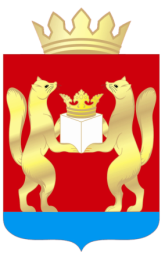 АДМИНИСТРАЦИЯ  ТАСЕЕВСКОГО  РАЙОНА П О С Т А Н О В Л Е Н И ЕО внесении изменений в постановление администрации Тасеевского района от 14.03.2017 № 166 «О создании комиссии по оценке выполнения целевых показателей деятельности учреждений и стимулирования  руководителей подведомственных учреждений»В соответствии с  Решением Тасеевского районного Совета депутатов от 20.07.2011 № 11 «Об утверждении Положения о новых системах оплаты труда работников бюджетных и казенных учреждений», постановлением администрации Тасеевского района Красноярского края от 06.10.2014 № 848 «Об утверждении Примерного положения об оплате труда работников муниципальных бюджетных учреждений культуры и образовательных  учреждений дополнительного образования детей в области культуры, подведомственных администрации Тасеевского района», постановлением администрации Тасеевского района от 14.02.2013 № 77 «Об утверждении Примерного положения о новых системах оплаты труда работников муниципальных учреждений, осуществляющих деятельность в области молодежной политики Тасеевского района», руководствуясь ст. 28,  ст. 46, ст. 48 Устава Тасеевского района, ПОСТАНОВЛЯЮ:1. Внести в постановление администрации Тасеевского района от  14.03.2017 № 166 «О создании комиссии по оценке выполнения целевых показателей деятельности учреждений и стимулирования  руководителей подведомственных учреждений» следующие изменения:приложение № 2 к постановлению изложить в редакции согласно приложению  к настоящему постановлению.2.Опубликовать постановление на официальном сайте администрации Тасеевского района в сети Интернет.3. Контроль за исполнением постановления возложить на Первого заместителя Главы администрации Тасеевского района  И.И. Северенчука.4.Постановление вступает в силу со дня подписания.  Глава Тасеевского района                                                            О.А. НиканоровПриложение  к постановлению администрации Тасеевского района от  19.10. 2020 № 421Состав комиссии по оценке выполнения целевых показателей деятельности учреждений и стимулирования  руководителей подведомственных учреждений 19.10.2020с. Тасеево№ 421Северенчук Игорь ИвановичПервый заместитель Главы Тасеевского района, председатель комиссии;Большагина Татьяна МихайловнаНачальник отдела культуры, спорта, молодежной политики, туризма, связей со СМИ и общественными организациями администрации Тасеевского района, заместитель председателя комиссии;Голышева Ирина НиколаевнаПредседатель профсоюза работников культуры Тасеевского района, секретарь комиссии;Члены комиссии:БоронинаТатьяна ПетровнаГлавный специалист по вопросам культуры отдела культуры, спорта, молодежной политики, туризма, связей со СМИ и общественными организациями администрации Тасеевского района;Смолина Ирина НиколаевнаНачальник отдела-главный бухгалтер МКУ «Техноцентр»;Казак Анна ВладимировнаВедущий специалист по молодежной политике отдела культуры, спорта, молодежной политики, туризма, связей со СМИ и общественными организациями администрации Тасеевского района